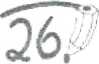 Objednání nábytku do učebnyNa základě předložené nabídky objednáváme nábytek do místnosti č. 43 (učebna I. B). Předem dohodnutá cena Kč 76 120,00 včetně DPH.Dílo uhradíme po jeho předání na základě vystavené faktury.S poděkováním a pozdravemMgr. Eva Š v o 1 b o v á ředitelka školyVlastislav Vodrážka (označení dodavatele, osoby podepisující, podpis)